World History Unit One ExamHistory – Early CivilizationsThe record of past events and times, especially in connection with the human race is the best definition of…AnthropologyArcheologyHistoryScienceA person who digs up then examines and analyzes stuff others left behind is called a…AnthropologistArcheologistHistorianScientistThe study of human life and culture is…AnthropologyArcheologyHistoryScienceWhich of the following are considered artifacts?Written Documents Tools Weapons All of the aboveMaterial that is closest to the person, information, period, or idea being studied is called a…Primary resourceSecondary resourceArtifactFossilWhich of the following are examples of primary resources?Memoirs (fancy word for a diary)Autobiographies (stuff about themselves)Recorded interviews (stuff about others)All of the aboveWhich of the following are more helpful to anthropologist and archeologist in discovering the truth behind a historical event or person?Written documentsSecondary resourceBonesFossilThe time before writing was developed that is also very closely tied to the beginnings of agriculture is called…Neolithic AgeModern AgePr-modern AgePrehistory During the Paleolithic age people …Wandered around hunting and gatheringLived in large citiesLived in huts near riversPlayed basketball with real blue devilsWe know that the earliest humans Had belief systems and wandered in small groupsHad no belief system and wandered in large groupsWorshiped Coach Peeler and were Tarheel fansWere sacrificed by Tarheels because they worshiped blue devilsHumans began the domestication (using them) animals and growing crops around the year 8,000 BC. This period is called the …Paleolithic AgeStone Age Neolithic RevolutionPeeler Age of ReasonWhich of the following was NOT an impact of the Neolithic Revolution?Increase food suppliesJob specialization Industrialization of businessLive in homes and citiesWomen’s roles changePopulation increaseWhich of the following is NOT a characteristic of all civilization?Large citiesObelisk are raise Public buildingsCommon languageWritten languageArt work Trade Infrastructure (roads, irrigation) Which of the following are advantages of civilizationsDevelop skills and inventionsIncreased protection of peopleImprove quality of life All of the aboveWhich of the following are disadvantages of civilizationsLand depletionIncreased attacks of outsiders and crime from insideThreat of disease All of the aboveWhat was the major “marker event” or “turning point” in early human history? Paleolithic AgeFlash Age Neolithic RevolutionPeeler was bornWhat three important changes occurred during the Neolithic Era?Dinosaurs diedInventions, religions, and skills declinedUse of electronics, medicine, and metalsDevelopment of the plow, bronze, and writingOne common characteristic of early civilizations is they all lived near...RiversMountainsCheese crackersWest ExpressThe Sumerian people lived in the area of ancient …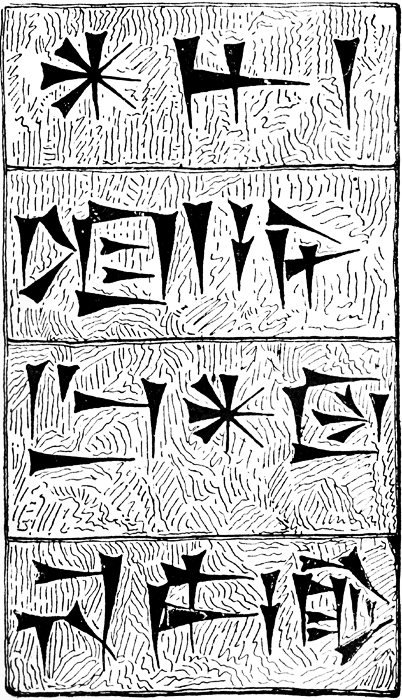 AyriaIraqMesopotamiaEgyptThe Egyptians lived in the area of…AyriaIraqMesopotamiaEgyptThe Shang people lived in the area of …ChinaIndiaMesopotamiaEgyptWhich of the following is not a common characteristic of River Valley Civilizations?Located in river valley Complex irrigation systemsDevelopment of legal codesLived on mountain topsUse of Money Art formsScientific knowledge (calendars)Social inequality Mesopotamia is located in modern day …Iran and IraqSyria and LibyaEgypt and IsraelAmerican and CanadaAncient Mesopotamian Kings and Priests lived at the top and center of large structures called…TemplesZigguratsAcropolisSkyscrapersThe ancient Mesopotamian religious story was called …The Prince of EgyptThe story of MosesEpic of GilgameshIsis ad Osiris epicThe oldest ancient form of writing is found in Mesopotamia and is called …CuneiformHieroglyphicsSanskritCave drawings A religion that is based on the belief in one God is called? Monotheism	 Polytheism BabylonianChristianityThe picture to the right is an example of which of the following ancientwriting system? Cuneiform Phoenician  HieroglyphicsStandard AlphabetOne common social theme across the early civilizations was…God kingsWomen queensPicture graphic writingSlavery or class systemAncient Egypt was located along which of the following rivers?AmazonColorado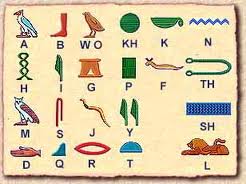 NileMississippiThe picture to the left is an example of which of the following ancient Cuneiform Phoenician  HieroglyphicsStandard AlphabetThe ancient Egyptians built large _______________ to place their dead as a symbol of their belief in the afterlife.PyramidsCoffinsTombstonesCavesThe leader of Egypt was called?PharaohKing of EgyptMosesHatshepsutOne common religious theme across the early civilizations was…Pyramids for the deadLarge temples of worshipChurches with steeplesPolytheism The writing to the left is an example of which of the following ancient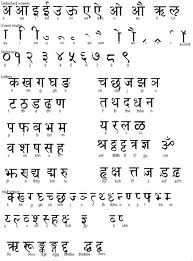 Cuneiform Phoenician  HieroglyphicsSanskritWhat are two theories of what happened in the decline of earl y civilizations?Outside invaders and interaction with others Flood and Famine destroyed themAliens and /or Dinosaurs ate themPeeler and/or Flash destroyed them with plagues of sun drop and chocolate Which of the following migrating groups ended up in Egypt as slaves and were delivered by their God in a dramatic confrontation with the Egyptian gods and the parting of the Red Sea?Phoenicians 2000 BCIsraelites 2000 BCAryans 1500 BC Shang China 500 ADWhat was the unique feature about the Israelites that distinguished them from all other civilizations in the ancient world?They were monotheisticThey had a system of government called a democracyThey wore white robesThey ate only sun drop and chocolateA belief system that is based on the belief in many gods is called?Monotheism	 Polytheism BabylonianChristianityPaleolithic people moved from place to place following animal migrations and vegetation cycles. This pattern of living is calledOld Stone ageHominidsNomadicArcheologyWhat was the site of the first recorded battle in mankind’s history?EgyptMegiddoBabylonJerusalem According the to theory presented in the ‘Story of Us” the earliest human civilizations could have began around which of the followingGardensA fireCavesBattlesAccording to the mankind story of us the earliest leaders of civilizations were?Men who were the strongestMen who were smartestWomen who planted gardensDemocracies Which of the following was most helpful in organizing large numbers of people to build such large project like the pyramids?WritingLeadersMachineryTradingIn the earliest recorded battles we know the Egyptians use a modern warfare of?Tanks and bombsWeapons of mass destructionOrganized ranks, platoons and regimens The gunWhat was used to make bronze?Copper and IronIron and tinCooper and tinSalt and Iron Which of the following was the most important factor influence on settlement in the earliest civilizationsGeographyLeadershipThreat of diseaseThreat of invasion by animalsThe area of Mesopotamia is also known asThe garden of EdenJerusalemEuropeFertile CrescentWhich ancient leader codified laws to meet the needs of his ancient society?HatshepsutAbrahamHammurabiJustinianWhat was one of the earliest occupations that proved to be a very dangerous one?FishermenBankersBuildersTradersEssays (Choose ONE)Analyze the development, growth and lasting impact of the ancient empires we discussed in class?Compare how different geographic issues influenced settlement, trade and sustainability of various ancient civilizations?  